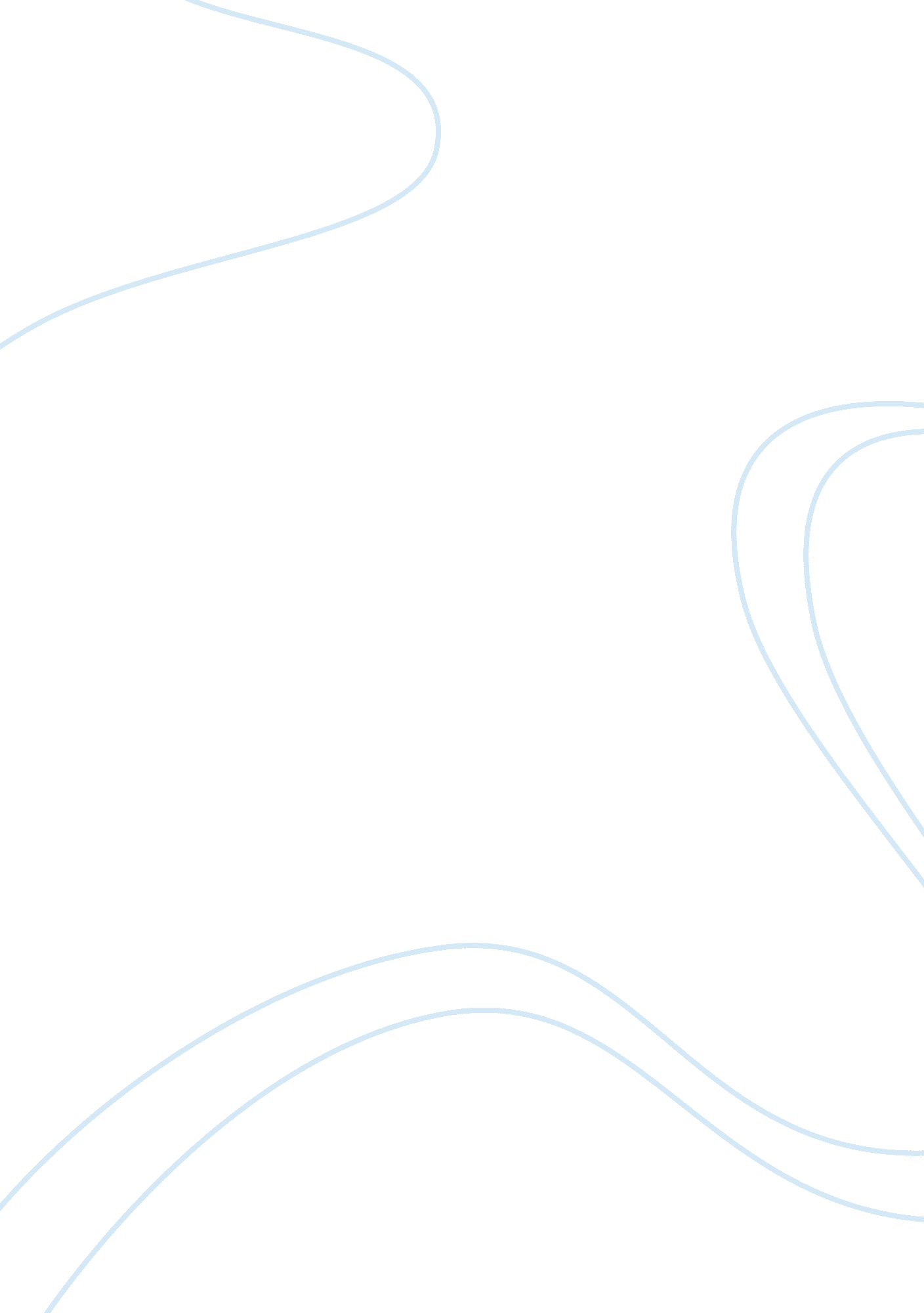 Writ ex 1Religion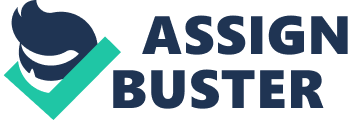 Question 2: Myths ‘ Myths’ Misuses In the present society, the ‘ myth’ term is utilized inaccurately in some instances. The misuse of the term results into inappropriate or wrong message and communication. Myths discredit the historical information that aims at communicating deeper truth. The truth is not sufficiently passed through the basic social means. The term ‘ myth’ is currently applied in illustrating an issue or concept that is untrue. Two examples are illustrated to illustrate the present lie reference to the term ‘ myth.’ firstly, money results into happiness, is a myth. Secondly, I find the myths concerning this forest unbelievable (James, 2008). 
However, myths do not illustrate lies. They entail symbolic issues that are communicated by stories. The myths also illustrate art which conveys adequate understanding of the human experience. It is falsehood to illustrate myths as lies. Adequate understanding of the myth concepts ensures appropriate analysis of the overall mythology. Hence, myths cannot be properly addressed without analyzing overall mythology. Myths cannot be separated from mythology. They should be whole or complete, so that the parts work together to ensure the life flow in the myths. 
Thus the usage of the word ‘ myth’ is inappropriate. This shows the ignorance of the individuals and the organizations that misuse the term. But people should not be misused. This because the mythology concept is alive and actively applicable today inform of religion. The only challenge presently is that no single unifying methodology exists. The key religious organizations misuse the term to suit their interests. The multinationals also minimizes the thinking abilities of the individuals (James, 2008). 
Functions of Myth 
Joseph Campbell illustrates the four key functions of myth. The functions are; metaphysical, pedagogical, cosmological, and finally sociological. The metaphysical function involves analyzing mystery and creation wonders. This enables adequate opening of the mind and also senses to develop awareness for the mystical being that is the origin of the entire phenomena. The cosmological function enables description of the shape of the universe or the entire world. Thus, the cosmos contained in the world becomes alive, with significance. Each and every rock, plant, animal has adequate meaning through the cosmological myth provided by the myth. 
The sociological function aims at forming ‘ the law’. The law guides the moral and the ethical standards of individuals in a particular structure to adhere to. This assists in defining culture, and the resultant social structure. The pedagogical function results into certain rites of passages that describe several life stages. The life stages are; dependency, maturity, old age, and death. The passage rites ensure harmony, and enable the journey process from one level to another very comfortable and directed towards a particular purpose (James, 2008). 
The mystical issue, the significant spiritual direction that describes God, has mainly been a challenging issue to communicate. Several individuals explain that the basic aim of the myth entails identifying approaches of communicating the mystical insights got through the journey. Other issues regarding the mystical experience involves; understanding universe mysteries, appreciating the universe wonders, and the sense of rapture. Because these issues cannot be adequately communicated by direct approaches, the myths are expressed through metaphors, symbols, and the symbolic narratives. 
Reference 
James, Livingston. (2008). Anatomy of the Sacred. NY: Prentice Hall. 